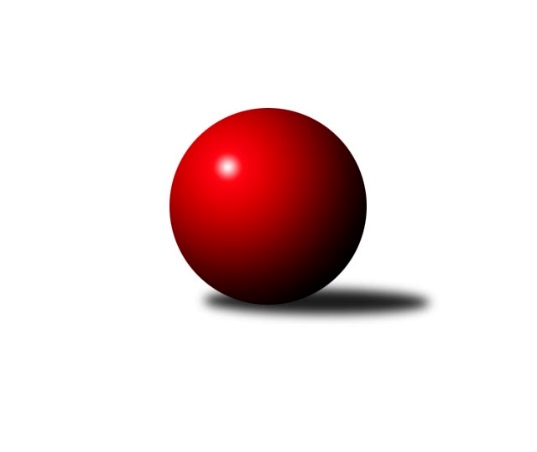 Č.10Ročník 2009/2010	23.5.2024 Meziokresní přebor-Bruntál, Opava  2009/2010Statistika 10. kolaTabulka družstev:		družstvo	záp	výh	rem	proh	skore	sety	průměr	body	plné	dorážka	chyby	1.	TJ Kovohutě Břidličná ˝D˝	9	8	0	1	70 : 20 	(51.5 : 20.5)	1628	16	1136	492	24.1	2.	KK PEPINO Bruntál	10	8	0	2	65 : 35 	(51.5 : 28.5)	1565	16	1097	468	31.5	3.	TJ Sokol Chvalíkovice ˝B˝	10	7	0	3	70 : 30 	(46.5 : 33.5)	1604	14	1127	477	27.1	4.	TJ Jiskra Rýmařov ˝C˝	9	6	0	3	60 : 30 	(46.5 : 25.5)	1635	12	1127	508	24.7	5.	TJ Opava ˝E˝	9	6	0	3	55 : 35 	(40.5 : 31.5)	1553	12	1090	463	32.7	6.	KK Jiskra Rýmařov ˝B˝	9	6	0	3	50 : 40 	(41.5 : 30.5)	1650	12	1133	516	25.6	7.	TJ Horní Benešov ˝D˝	9	5	0	4	55 : 35 	(42.0 : 30.0)	1564	10	1103	461	25.2	8.	TJ  Krnov ˝C˝	10	5	0	5	48 : 52 	(40.0 : 40.0)	1495	10	1057	438	39.7	9.	TJ Světlá Hora ˝B˝	9	4	0	5	44 : 46 	(37.0 : 35.0)	1475	8	1047	428	36.2	10.	TJ Světlá Hora ˝A˝	9	4	0	5	42 : 48 	(37.5 : 34.5)	1536	8	1082	454	33.3	11.	TJ Kovohutě Břidličná ˝C˝	9	4	0	5	36 : 54 	(29.0 : 43.0)	1574	8	1099	475	32.2	12.	KK Minerva Opava ˝C˝	9	3	0	6	30 : 60 	(26.5 : 45.5)	1501	6	1067	434	37	13.	RSKK Raciborz	10	2	0	8	36 : 64 	(35.0 : 45.0)	1494	4	1063	432	42.1	14.	TJ Opava ˝F˝	10	2	0	8	26 : 74 	(21.5 : 58.5)	1442	4	1041	401	47.3	15.	TJ Horní Benešov ˝F˝	9	0	0	9	13 : 77 	(13.5 : 58.5)	1406	0	1018	388	54Tabulka doma:		družstvo	záp	výh	rem	proh	skore	sety	průměr	body	maximum	minimum	1.	TJ Horní Benešov ˝D˝	5	5	0	0	44 : 6 	(30.0 : 10.0)	1679	10	1745	1606	2.	TJ Opava ˝E˝	5	5	0	0	37 : 13 	(25.0 : 15.0)	1604	10	1672	1551	3.	KK PEPINO Bruntál	5	5	0	0	35 : 15 	(28.0 : 12.0)	1539	10	1608	1504	4.	TJ Sokol Chvalíkovice ˝B˝	5	4	0	1	38 : 12 	(25.0 : 15.0)	1612	8	1636	1590	5.	TJ Kovohutě Břidličná ˝D˝	4	4	0	0	32 : 8 	(25.5 : 6.5)	1597	8	1632	1539	6.	TJ  Krnov ˝C˝	5	4	0	1	34 : 16 	(25.0 : 15.0)	1489	8	1581	1426	7.	KK Jiskra Rýmařov ˝B˝	5	4	0	1	28 : 22 	(26.0 : 14.0)	1719	8	1764	1673	8.	TJ Světlá Hora ˝B˝	4	3	0	1	30 : 10 	(23.0 : 9.0)	1511	6	1553	1438	9.	TJ Jiskra Rýmařov ˝C˝	4	3	0	1	28 : 12 	(21.5 : 10.5)	1745	6	1826	1693	10.	TJ Světlá Hora ˝A˝	5	3	0	2	24 : 26 	(21.5 : 18.5)	1487	6	1542	1442	11.	TJ Kovohutě Břidličná ˝C˝	5	3	0	2	22 : 28 	(19.0 : 21.0)	1560	6	1619	1520	12.	RSKK Raciborz	5	2	0	3	24 : 26 	(20.0 : 20.0)	1473	4	1508	1444	13.	TJ Opava ˝F˝	5	2	0	3	20 : 30 	(14.5 : 25.5)	1501	4	1594	1398	14.	KK Minerva Opava ˝C˝	4	2	0	2	14 : 26 	(13.5 : 18.5)	1557	4	1584	1509	15.	TJ Horní Benešov ˝F˝	4	0	0	4	8 : 32 	(8.0 : 24.0)	1480	0	1516	1430Tabulka venku:		družstvo	záp	výh	rem	proh	skore	sety	průměr	body	maximum	minimum	1.	TJ Kovohutě Břidličná ˝D˝	5	4	0	1	38 : 12 	(26.0 : 14.0)	1636	8	1763	1559	2.	TJ Jiskra Rýmařov ˝C˝	5	3	0	2	32 : 18 	(25.0 : 15.0)	1613	6	1675	1558	3.	TJ Sokol Chvalíkovice ˝B˝	5	3	0	2	32 : 18 	(21.5 : 18.5)	1602	6	1724	1516	4.	KK PEPINO Bruntál	5	3	0	2	30 : 20 	(23.5 : 16.5)	1570	6	1695	1485	5.	KK Jiskra Rýmařov ˝B˝	4	2	0	2	22 : 18 	(15.5 : 16.5)	1664	4	1770	1583	6.	TJ Světlá Hora ˝A˝	4	1	0	3	18 : 22 	(16.0 : 16.0)	1552	2	1562	1542	7.	TJ Opava ˝E˝	4	1	0	3	18 : 22 	(15.5 : 16.5)	1541	2	1607	1427	8.	TJ Kovohutě Břidličná ˝C˝	4	1	0	3	14 : 26 	(10.0 : 22.0)	1578	2	1684	1467	9.	KK Minerva Opava ˝C˝	5	1	0	4	16 : 34 	(13.0 : 27.0)	1487	2	1541	1430	10.	TJ  Krnov ˝C˝	5	1	0	4	14 : 36 	(15.0 : 25.0)	1497	2	1579	1449	11.	TJ Světlá Hora ˝B˝	5	1	0	4	14 : 36 	(14.0 : 26.0)	1468	2	1636	1351	12.	TJ Horní Benešov ˝D˝	4	0	0	4	11 : 29 	(12.0 : 20.0)	1535	0	1681	1429	13.	RSKK Raciborz	5	0	0	5	12 : 38 	(15.0 : 25.0)	1501	0	1580	1379	14.	TJ Opava ˝F˝	5	0	0	5	6 : 44 	(7.0 : 33.0)	1430	0	1555	1308	15.	TJ Horní Benešov ˝F˝	5	0	0	5	5 : 45 	(5.5 : 34.5)	1388	0	1534	1243Tabulka podzimní části:		družstvo	záp	výh	rem	proh	skore	sety	průměr	body	doma	venku	1.	TJ Kovohutě Břidličná ˝D˝	9	8	0	1	70 : 20 	(51.5 : 20.5)	1628	16 	4 	0 	0 	4 	0 	1	2.	KK PEPINO Bruntál	10	8	0	2	65 : 35 	(51.5 : 28.5)	1565	16 	5 	0 	0 	3 	0 	2	3.	TJ Sokol Chvalíkovice ˝B˝	10	7	0	3	70 : 30 	(46.5 : 33.5)	1604	14 	4 	0 	1 	3 	0 	2	4.	TJ Jiskra Rýmařov ˝C˝	9	6	0	3	60 : 30 	(46.5 : 25.5)	1635	12 	3 	0 	1 	3 	0 	2	5.	TJ Opava ˝E˝	9	6	0	3	55 : 35 	(40.5 : 31.5)	1553	12 	5 	0 	0 	1 	0 	3	6.	KK Jiskra Rýmařov ˝B˝	9	6	0	3	50 : 40 	(41.5 : 30.5)	1650	12 	4 	0 	1 	2 	0 	2	7.	TJ Horní Benešov ˝D˝	9	5	0	4	55 : 35 	(42.0 : 30.0)	1564	10 	5 	0 	0 	0 	0 	4	8.	TJ  Krnov ˝C˝	10	5	0	5	48 : 52 	(40.0 : 40.0)	1495	10 	4 	0 	1 	1 	0 	4	9.	TJ Světlá Hora ˝B˝	9	4	0	5	44 : 46 	(37.0 : 35.0)	1475	8 	3 	0 	1 	1 	0 	4	10.	TJ Světlá Hora ˝A˝	9	4	0	5	42 : 48 	(37.5 : 34.5)	1536	8 	3 	0 	2 	1 	0 	3	11.	TJ Kovohutě Břidličná ˝C˝	9	4	0	5	36 : 54 	(29.0 : 43.0)	1574	8 	3 	0 	2 	1 	0 	3	12.	KK Minerva Opava ˝C˝	9	3	0	6	30 : 60 	(26.5 : 45.5)	1501	6 	2 	0 	2 	1 	0 	4	13.	RSKK Raciborz	10	2	0	8	36 : 64 	(35.0 : 45.0)	1494	4 	2 	0 	3 	0 	0 	5	14.	TJ Opava ˝F˝	10	2	0	8	26 : 74 	(21.5 : 58.5)	1442	4 	2 	0 	3 	0 	0 	5	15.	TJ Horní Benešov ˝F˝	9	0	0	9	13 : 77 	(13.5 : 58.5)	1406	0 	0 	0 	4 	0 	0 	5Tabulka jarní části:		družstvo	záp	výh	rem	proh	skore	sety	průměr	body	doma	venku	1.	TJ Horní Benešov ˝D˝	0	0	0	0	0 : 0 	(0.0 : 0.0)	0	0 	0 	0 	0 	0 	0 	0 	2.	TJ Světlá Hora ˝B˝	0	0	0	0	0 : 0 	(0.0 : 0.0)	0	0 	0 	0 	0 	0 	0 	0 	3.	TJ Horní Benešov ˝F˝	0	0	0	0	0 : 0 	(0.0 : 0.0)	0	0 	0 	0 	0 	0 	0 	0 	4.	RSKK Raciborz	0	0	0	0	0 : 0 	(0.0 : 0.0)	0	0 	0 	0 	0 	0 	0 	0 	5.	KK PEPINO Bruntál	0	0	0	0	0 : 0 	(0.0 : 0.0)	0	0 	0 	0 	0 	0 	0 	0 	6.	KK Jiskra Rýmařov ˝B˝	0	0	0	0	0 : 0 	(0.0 : 0.0)	0	0 	0 	0 	0 	0 	0 	0 	7.	TJ Kovohutě Břidličná ˝D˝	0	0	0	0	0 : 0 	(0.0 : 0.0)	0	0 	0 	0 	0 	0 	0 	0 	8.	TJ Opava ˝F˝	0	0	0	0	0 : 0 	(0.0 : 0.0)	0	0 	0 	0 	0 	0 	0 	0 	9.	TJ Jiskra Rýmařov ˝C˝	0	0	0	0	0 : 0 	(0.0 : 0.0)	0	0 	0 	0 	0 	0 	0 	0 	10.	KK Minerva Opava ˝C˝	0	0	0	0	0 : 0 	(0.0 : 0.0)	0	0 	0 	0 	0 	0 	0 	0 	11.	TJ Světlá Hora ˝A˝	0	0	0	0	0 : 0 	(0.0 : 0.0)	0	0 	0 	0 	0 	0 	0 	0 	12.	TJ  Krnov ˝C˝	0	0	0	0	0 : 0 	(0.0 : 0.0)	0	0 	0 	0 	0 	0 	0 	0 	13.	TJ Opava ˝E˝	0	0	0	0	0 : 0 	(0.0 : 0.0)	0	0 	0 	0 	0 	0 	0 	0 	14.	TJ Kovohutě Břidličná ˝C˝	0	0	0	0	0 : 0 	(0.0 : 0.0)	0	0 	0 	0 	0 	0 	0 	0 	15.	TJ Sokol Chvalíkovice ˝B˝	0	0	0	0	0 : 0 	(0.0 : 0.0)	0	0 	0 	0 	0 	0 	0 	0 Zisk bodů pro družstvo:		jméno hráče	družstvo	body	zápasy	v %	dílčí body	sety	v %	1.	Tomáš Janalík 	KK PEPINO Bruntál 	19	/	10	(95%)		/		(%)	2.	Ota Pidima 	TJ Kovohutě Břidličná ˝D˝ 	18	/	9	(100%)		/		(%)	3.	Marek Hynar 	TJ Sokol Chvalíkovice ˝B˝ 	18	/	9	(100%)		/		(%)	4.	Josef Klapetek 	TJ Opava ˝E˝ 	16	/	9	(89%)		/		(%)	5.	Pavel Vládek 	TJ Kovohutě Břidličná ˝D˝ 	16	/	9	(89%)		/		(%)	6.	Miloslav Slouka 	KK Jiskra Rýmařov ˝B˝ 	16	/	9	(89%)		/		(%)	7.	Roman Beinhauer 	TJ Sokol Chvalíkovice ˝B˝ 	14	/	7	(100%)		/		(%)	8.	Josef Novotný 	KK PEPINO Bruntál 	14	/	8	(88%)		/		(%)	9.	Pavel Přikryl 	TJ Světlá Hora ˝B˝ 	12	/	8	(75%)		/		(%)	10.	Zdeňka Habartová 	TJ Horní Benešov ˝D˝ 	12	/	8	(75%)		/		(%)	11.	Lukáš Janalík 	KK PEPINO Bruntál 	12	/	8	(75%)		/		(%)	12.	Jaroslav Doseděl 	TJ Kovohutě Břidličná ˝D˝ 	12	/	9	(67%)		/		(%)	13.	Miroslava Paulerová 	TJ Jiskra Rýmařov ˝C˝ 	12	/	9	(67%)		/		(%)	14.	Štěpán Charník 	KK Jiskra Rýmařov ˝B˝ 	12	/	9	(67%)		/		(%)	15.	Andrea Fučíková 	TJ Jiskra Rýmařov ˝C˝ 	12	/	9	(67%)		/		(%)	16.	Jaroslav Lakomý 	TJ  Krnov ˝C˝ 	12	/	10	(60%)		/		(%)	17.	Miloslav  Petrů 	TJ Horní Benešov ˝D˝ 	11	/	7	(79%)		/		(%)	18.	Petr Kozák 	TJ Horní Benešov ˝D˝ 	10	/	7	(71%)		/		(%)	19.	Jaroslav Zelinka 	TJ Kovohutě Břidličná ˝C˝ 	10	/	7	(71%)		/		(%)	20.	Antonín Hendrych 	TJ Sokol Chvalíkovice ˝B˝ 	10	/	7	(71%)		/		(%)	21.	Pavla Hendrychová 	TJ Opava ˝E˝ 	10	/	7	(71%)		/		(%)	22.	Maciej Basista 	RSKK Raciborz 	10	/	8	(63%)		/		(%)	23.	Jaromír Čech 	TJ  Krnov ˝C˝ 	10	/	9	(56%)		/		(%)	24.	Zdenek Hudec 	TJ Světlá Hora ˝A˝ 	10	/	9	(56%)		/		(%)	25.	Romana Valová 	TJ Jiskra Rýmařov ˝C˝ 	10	/	9	(56%)		/		(%)	26.	Anna Dosedělová 	TJ Kovohutě Břidličná ˝C˝ 	10	/	9	(56%)		/		(%)	27.	Karel Michalka 	TJ Opava ˝F˝ 	10	/	10	(50%)		/		(%)	28.	Eva Schreiberová 	TJ Jiskra Rýmařov ˝C˝ 	8	/	4	(100%)		/		(%)	29.	Petr Domčík 	TJ Světlá Hora ˝B˝ 	8	/	6	(67%)		/		(%)	30.	Pavel Dvořák 	TJ Světlá Hora ˝A˝ 	8	/	7	(57%)		/		(%)	31.	Josef Provaz 	TJ Světlá Hora ˝B˝ 	8	/	7	(57%)		/		(%)	32.	Josef Václavík 	TJ Kovohutě Břidličná ˝D˝ 	8	/	7	(57%)		/		(%)	33.	Miroslava Hendrychová 	TJ Opava ˝E˝ 	8	/	7	(57%)		/		(%)	34.	Mariusz Gierczak 	RSKK Raciborz 	8	/	7	(57%)		/		(%)	35.	Josef Matušek 	TJ Světlá Hora ˝B˝ 	8	/	8	(50%)		/		(%)	36.	Petr Daranský 	TJ  Krnov ˝C˝ 	8	/	9	(44%)		/		(%)	37.	Jan Strnadel 	KK Minerva Opava ˝C˝ 	8	/	9	(44%)		/		(%)	38.	František Ocelák 	TJ Světlá Hora ˝A˝ 	8	/	10	(40%)		/		(%)	39.	Cezary Koczorski 	RSKK Raciborz 	6	/	4	(75%)		/		(%)	40.	Jan Kriwenky 	TJ Horní Benešov ˝D˝ 	6	/	4	(75%)		/		(%)	41.	Radek Hendrych 	TJ Sokol Chvalíkovice ˝B˝ 	6	/	4	(75%)		/		(%)	42.	Monika Maňurová 	TJ Jiskra Rýmařov ˝C˝ 	6	/	5	(60%)		/		(%)	43.	František Habrman 	TJ Kovohutě Břidličná ˝C˝ 	6	/	6	(50%)		/		(%)	44.	Vladislava Kubáčová 	TJ  Krnov ˝C˝ 	6	/	7	(43%)		/		(%)	45.	Lubomír Bičík 	KK Minerva Opava ˝C˝ 	6	/	8	(38%)		/		(%)	46.	Jaromír Hendrych 	TJ Opava ˝E˝ 	5	/	7	(36%)		/		(%)	47.	Jan Přikryl 	TJ Světlá Hora ˝A˝ 	4	/	3	(67%)		/		(%)	48.	Milan Franer 	TJ Opava ˝F˝ 	4	/	3	(67%)		/		(%)	49.	Jan Chovanec 	TJ Sokol Chvalíkovice ˝B˝ 	4	/	4	(50%)		/		(%)	50.	Jiří Volný 	TJ Opava ˝F˝ 	4	/	5	(40%)		/		(%)	51.	Pavel Jašek 	TJ Opava ˝E˝ 	4	/	5	(40%)		/		(%)	52.	David Láčík 	TJ Horní Benešov ˝D˝ 	4	/	5	(40%)		/		(%)	53.	Lukasz Pawelek 	RSKK Raciborz 	4	/	6	(33%)		/		(%)	54.	Martin Kaduk 	TJ Světlá Hora ˝A˝ 	4	/	6	(33%)		/		(%)	55.	Martin Mikeska 	KK Jiskra Rýmařov ˝B˝ 	4	/	7	(29%)		/		(%)	56.	Michal Ihnát 	KK Jiskra Rýmařov ˝B˝ 	4	/	7	(29%)		/		(%)	57.	Martin Chalupa 	KK Minerva Opava ˝C˝ 	4	/	7	(29%)		/		(%)	58.	Pavel Veselka 	TJ Kovohutě Břidličná ˝C˝ 	4	/	7	(29%)		/		(%)	59.	Vladislav Kobelár 	TJ Opava ˝F˝ 	4	/	7	(29%)		/		(%)	60.	Kateřina Kocourková 	TJ Horní Benešov ˝F˝ 	4	/	7	(29%)		/		(%)	61.	Patricie Šrámková 	TJ Horní Benešov ˝F˝ 	4	/	8	(25%)		/		(%)	62.	Zdeněk Žanda 	TJ Horní Benešov ˝F˝ 	3	/	2	(75%)		/		(%)	63.	Rostislav Jiřičný 	KK PEPINO Bruntál 	2	/	1	(100%)		/		(%)	64.	Sabina Trulejová 	TJ Sokol Chvalíkovice ˝B˝ 	2	/	3	(33%)		/		(%)	65.	Marta Andrejčáková 	KK Minerva Opava ˝C˝ 	2	/	3	(33%)		/		(%)	66.	David Stromský 	KK Minerva Opava ˝C˝ 	2	/	4	(25%)		/		(%)	67.	Olga Kiziridisová 	KK PEPINO Bruntál 	2	/	4	(25%)		/		(%)	68.	Hana Heiserová 	KK Minerva Opava ˝C˝ 	2	/	4	(25%)		/		(%)	69.	Josef Mikeska 	KK Jiskra Rýmařov ˝B˝ 	2	/	4	(25%)		/		(%)	70.	Anna Novosadová 	TJ  Krnov ˝C˝ 	2	/	4	(25%)		/		(%)	71.	Magdalena Soroka 	RSKK Raciborz 	2	/	7	(14%)		/		(%)	72.	Marek Prusicki 	RSKK Raciborz 	2	/	8	(13%)		/		(%)	73.	Jana Branišová 	TJ Horní Benešov ˝F˝ 	2	/	8	(13%)		/		(%)	74.	Pavel Jašek 	TJ Sokol Chvalíkovice ˝B˝ 	0	/	1	(0%)		/		(%)	75.	Richard Janalík 	KK PEPINO Bruntál 	0	/	1	(0%)		/		(%)	76.	Lukáš Kysela 	TJ Opava ˝F˝ 	0	/	1	(0%)		/		(%)	77.	Jitka Kovalová 	TJ  Krnov ˝C˝ 	0	/	1	(0%)		/		(%)	78.	Dominik Tesař 	TJ Horní Benešov ˝F˝ 	0	/	1	(0%)		/		(%)	79.	Vlastimil Polášek 	TJ Světlá Hora ˝A˝ 	0	/	1	(0%)		/		(%)	80.	Stanislav Troják 	KK Minerva Opava ˝C˝ 	0	/	1	(0%)		/		(%)	81.	Nikolas Košík 	TJ Horní Benešov ˝F˝ 	0	/	1	(0%)		/		(%)	82.	Jindřich Dankovič 	TJ Horní Benešov ˝D˝ 	0	/	1	(0%)		/		(%)	83.	Miroslav Langer 	TJ Světlá Hora ˝B˝ 	0	/	2	(0%)		/		(%)	84.	Jan Mlčák 	KK PEPINO Bruntál 	0	/	2	(0%)		/		(%)	85.	František Pončík 	TJ Kovohutě Břidličná ˝D˝ 	0	/	2	(0%)		/		(%)	86.	Jaromír Návrat 	TJ Světlá Hora ˝B˝ 	0	/	2	(0%)		/		(%)	87.	Jiří Novák 	TJ Opava ˝F˝ 	0	/	3	(0%)		/		(%)	88.	Miroslav Petřek st.	TJ Horní Benešov ˝D˝ 	0	/	3	(0%)		/		(%)	89.	Pavel Švéda 	TJ Světlá Hora ˝B˝ 	0	/	3	(0%)		/		(%)	90.	Daniel Košík 	TJ Horní Benešov ˝F˝ 	0	/	4	(0%)		/		(%)	91.	Milan Milián 	KK PEPINO Bruntál 	0	/	5	(0%)		/		(%)	92.	Miroslav Nosek 	TJ Sokol Chvalíkovice ˝B˝ 	0	/	5	(0%)		/		(%)	93.	Pavel Štěpaník 	TJ Horní Benešov ˝F˝ 	0	/	5	(0%)		/		(%)	94.	Lubomír Khýr 	TJ Kovohutě Břidličná ˝C˝ 	0	/	7	(0%)		/		(%)	95.	Vilibald Marker 	TJ Opava ˝F˝ 	0	/	10	(0%)		/		(%)Průměry na kuželnách:		kuželna	průměr	plné	dorážka	chyby	výkon na hráče	1.	KK Jiskra Rýmařov, 1-4	1703	1188	515	27.1	(425.8)	2.	TJ Sokol Chvalíkovice, 1-2	1579	1099	480	26.1	(395.0)	3.	Minerva Opava, 1-2	1574	1092	482	28.8	(393.7)	4.	 Horní Benešov, 1-4	1574	1110	464	39.1	(393.6)	5.	TJ Kovohutě Břidličná, 1-2	1555	1090	465	31.6	(388.9)	6.	TJ Opava, 1-4	1544	1091	452	38.8	(386.0)	7.	KK Pepino Bruntál, 1-2	1504	1053	450	31.3	(376.1)	8.	TJ Světlá Hora, 1-4	1479	1035	443	34.6	(369.8)	9.	TJ Krnov, 1-2	1474	1054	419	45.5	(368.5)	10.	RSKK Raciborz, 1-4	1465	1047	418	38.6	(366.4)Nejlepší výkony na kuželnách:KK Jiskra Rýmařov, 1-4TJ Jiskra Rýmařov ˝C˝	1826	9. kolo	Miroslava Paulerová 	TJ Jiskra Rýmařov ˝C˝	486	9. koloKK Jiskra Rýmařov ˝B˝	1770	9. kolo	Miloslav Slouka 	KK Jiskra Rýmařov ˝B˝	465	4. koloKK Jiskra Rýmařov ˝B˝	1764	4. kolo	Romana Valová 	TJ Jiskra Rýmařov ˝C˝	464	9. koloTJ Kovohutě Břidličná ˝D˝	1763	3. kolo	Lukáš Janalík 	KK PEPINO Bruntál	464	6. koloKK Jiskra Rýmařov ˝B˝	1747	6. kolo	Ota Pidima 	TJ Kovohutě Břidličná ˝D˝	461	3. koloTJ Jiskra Rýmařov ˝C˝	1734	5. kolo	Štěpán Charník 	KK Jiskra Rýmařov ˝B˝	460	4. koloTJ Jiskra Rýmařov ˝C˝	1728	7. kolo	Štěpán Charník 	KK Jiskra Rýmařov ˝B˝	460	9. koloTJ Sokol Chvalíkovice ˝B˝	1724	8. kolo	Miloslav Slouka 	KK Jiskra Rýmařov ˝B˝	460	2. koloKK Jiskra Rýmařov ˝B˝	1723	2. kolo	Miroslava Paulerová 	TJ Jiskra Rýmařov ˝C˝	456	7. koloKK PEPINO Bruntál	1695	6. kolo	Pavel Vládek 	TJ Kovohutě Břidličná ˝D˝	456	3. koloTJ Sokol Chvalíkovice, 1-2TJ Sokol Chvalíkovice ˝B˝	1636	3. kolo	Roman Beinhauer 	TJ Sokol Chvalíkovice ˝B˝	433	1. koloTJ Sokol Chvalíkovice ˝B˝	1628	1. kolo	Jan Chovanec 	TJ Sokol Chvalíkovice ˝B˝	429	3. koloTJ Sokol Chvalíkovice ˝B˝	1610	5. kolo	Antonín Hendrych 	TJ Sokol Chvalíkovice ˝B˝	425	1. koloTJ Sokol Chvalíkovice ˝B˝	1598	9. kolo	Antonín Hendrych 	TJ Sokol Chvalíkovice ˝B˝	420	7. koloTJ Sokol Chvalíkovice ˝B˝	1590	7. kolo	Marek Hynar 	TJ Sokol Chvalíkovice ˝B˝	419	5. koloTJ Jiskra Rýmařov ˝C˝	1584	1. kolo	Pavel Veselka 	TJ Kovohutě Břidličná ˝C˝	416	9. koloTJ Kovohutě Břidličná ˝C˝	1576	9. kolo	Marek Hynar 	TJ Sokol Chvalíkovice ˝B˝	415	9. koloKK Minerva Opava ˝C˝	1541	5. kolo	Roman Beinhauer 	TJ Sokol Chvalíkovice ˝B˝	413	7. koloTJ  Krnov ˝C˝	1523	7. kolo	Andrea Fučíková 	TJ Jiskra Rýmařov ˝C˝	409	1. koloTJ Světlá Hora ˝B˝	1513	3. kolo	Jan Chovanec 	TJ Sokol Chvalíkovice ˝B˝	409	9. koloMinerva Opava, 1-2TJ Jiskra Rýmařov ˝C˝	1675	6. kolo	Karel Michalka 	TJ Opava ˝F˝	427	4. koloTJ Světlá Hora ˝B˝	1636	8. kolo	Pavel Přikryl 	TJ Světlá Hora ˝B˝	424	8. koloKK Minerva Opava ˝C˝	1584	4. kolo	Romana Valová 	TJ Jiskra Rýmařov ˝C˝	424	6. koloKK Minerva Opava ˝C˝	1580	6. kolo	Miroslava Paulerová 	TJ Jiskra Rýmařov ˝C˝	420	6. koloKK Minerva Opava ˝C˝	1556	2. kolo	Andrea Fučíková 	TJ Jiskra Rýmařov ˝C˝	417	6. koloTJ Opava ˝E˝	1555	2. kolo	Eva Schreiberová 	TJ Jiskra Rýmařov ˝C˝	414	6. koloKK Minerva Opava ˝C˝	1509	8. kolo	Petr Domčík 	TJ Světlá Hora ˝B˝	412	8. koloTJ Opava ˝F˝	1502	4. kolo	Jan Strnadel 	KK Minerva Opava ˝C˝	409	2. kolo		. kolo	Jan Strnadel 	KK Minerva Opava ˝C˝	408	4. kolo		. kolo	Hana Heiserová 	KK Minerva Opava ˝C˝	406	6. kolo Horní Benešov, 1-4TJ Horní Benešov ˝D˝	1745	5. kolo	Petr Kozák 	TJ Horní Benešov ˝D˝	473	10. koloTJ Horní Benešov ˝D˝	1706	10. kolo	Josef Klapetek 	TJ Opava ˝E˝	460	8. koloTJ Horní Benešov ˝D˝	1684	3. kolo	Petr Kozák 	TJ Horní Benešov ˝D˝	451	5. koloTJ Sokol Chvalíkovice ˝B˝	1657	4. kolo	Miloslav  Petrů 	TJ Horní Benešov ˝D˝	446	10. koloTJ Horní Benešov ˝D˝	1656	8. kolo	Petr Kozák 	TJ Horní Benešov ˝D˝	446	3. koloTJ Kovohutě Břidličná ˝D˝	1608	6. kolo	Jan Kriwenky 	TJ Horní Benešov ˝D˝	443	5. koloTJ Horní Benešov ˝D˝	1606	1. kolo	Zdeněk Žanda 	TJ Horní Benešov ˝F˝	442	9. koloTJ Kovohutě Břidličná ˝C˝	1584	5. kolo	Marek Hynar 	TJ Sokol Chvalíkovice ˝B˝	436	4. koloTJ Opava ˝E˝	1574	8. kolo	Roman Beinhauer 	TJ Sokol Chvalíkovice ˝B˝	434	4. koloKK PEPINO Bruntál	1572	2. kolo	Zdeňka Habartová 	TJ Horní Benešov ˝D˝	430	8. koloTJ Kovohutě Břidličná, 1-2TJ Kovohutě Břidličná ˝D˝	1632	7. kolo	František Habrman 	TJ Kovohutě Břidličná ˝C˝	437	10. koloTJ Kovohutě Břidličná ˝C˝	1619	10. kolo	Zdenek Hudec 	TJ Světlá Hora ˝A˝	433	4. koloTJ Kovohutě Břidličná ˝D˝	1617	9. kolo	Ota Pidima 	TJ Kovohutě Břidličná ˝D˝	428	2. koloTJ Jiskra Rýmařov ˝C˝	1612	10. kolo	František Ocelák 	TJ Světlá Hora ˝A˝	422	4. koloTJ Opava ˝E˝	1607	6. kolo	Marek Hynar 	TJ Sokol Chvalíkovice ˝B˝	421	2. koloTJ Kovohutě Břidličná ˝D˝	1601	2. kolo	Jaromír Hendrych 	TJ Opava ˝E˝	421	6. koloTJ Sokol Chvalíkovice ˝B˝	1591	2. kolo	Ota Pidima 	TJ Kovohutě Břidličná ˝D˝	418	7. koloTJ Kovohutě Břidličná ˝C˝	1584	4. kolo	Josef Klapetek 	TJ Opava ˝E˝	418	6. koloTJ  Krnov ˝C˝	1579	1. kolo	Jaroslav Zelinka 	TJ Kovohutě Břidličná ˝C˝	416	1. koloTJ Světlá Hora ˝A˝	1562	4. kolo	Jan Strnadel 	KK Minerva Opava ˝C˝	415	7. koloTJ Opava, 1-4TJ Opava ˝E˝	1672	5. kolo	Miloslav Slouka 	KK Jiskra Rýmařov ˝B˝	456	5. koloTJ Kovohutě Břidličná ˝D˝	1669	1. kolo	Milan Franer 	TJ Opava ˝F˝	453	5. koloTJ Opava ˝E˝	1647	3. kolo	Maciej Basista 	RSKK Raciborz	437	3. koloKK Jiskra Rýmařov ˝B˝	1625	7. kolo	Karel Michalka 	TJ Opava ˝F˝	434	1. koloTJ Opava ˝E˝	1594	10. kolo	Josef Klapetek 	TJ Opava ˝E˝	434	10. koloTJ Opava ˝F˝	1594	5. kolo	Miloslav Slouka 	KK Jiskra Rýmařov ˝B˝	433	7. koloKK Jiskra Rýmařov ˝B˝	1583	5. kolo	Jaromír Hendrych 	TJ Opava ˝E˝	431	5. koloTJ Opava ˝F˝	1565	1. kolo	Josef Klapetek 	TJ Opava ˝E˝	428	5. koloTJ Opava ˝E˝	1556	7. kolo	Josef Václavík 	TJ Kovohutě Břidličná ˝D˝	426	1. koloTJ Světlá Hora ˝A˝	1552	9. kolo	Pavel Jašek 	TJ Opava ˝E˝	425	3. koloKK Pepino Bruntál, 1-2KK PEPINO Bruntál	1608	9. kolo	Lukáš Janalík 	KK PEPINO Bruntál	423	1. koloTJ Horní Benešov ˝D˝	1573	9. kolo	Tomáš Janalík 	KK PEPINO Bruntál	422	7. koloKK PEPINO Bruntál	1534	1. kolo	Tomáš Janalík 	KK PEPINO Bruntál	417	9. koloKK PEPINO Bruntál	1533	7. kolo	Miloslav  Petrů 	TJ Horní Benešov ˝D˝	417	9. koloKK PEPINO Bruntál	1514	3. kolo	Lukáš Janalík 	KK PEPINO Bruntál	409	7. koloKK PEPINO Bruntál	1504	5. kolo	Josef Novotný 	KK PEPINO Bruntál	408	9. koloTJ  Krnov ˝C˝	1468	5. kolo	Tomáš Janalík 	KK PEPINO Bruntál	406	1. koloTJ Kovohutě Břidličná ˝C˝	1467	7. kolo	Olga Kiziridisová 	KK PEPINO Bruntál	400	9. koloKK Minerva Opava ˝C˝	1430	3. kolo	Petr Kozák 	TJ Horní Benešov ˝D˝	400	9. koloTJ Světlá Hora ˝B˝	1411	1. kolo	Jaromír Čech 	TJ  Krnov ˝C˝	399	5. koloTJ Světlá Hora, 1-4KK Jiskra Rýmařov ˝B˝	1617	3. kolo	Tomáš Janalík 	KK PEPINO Bruntál	458	8. koloKK PEPINO Bruntál	1559	8. kolo	Štěpán Charník 	KK Jiskra Rýmařov ˝B˝	423	3. koloTJ Jiskra Rýmařov ˝C˝	1558	4. kolo	Petr Domčík 	TJ Světlá Hora ˝B˝	421	2. koloTJ Světlá Hora ˝B˝	1553	2. kolo	Miloslav Slouka 	KK Jiskra Rýmařov ˝B˝	419	3. koloTJ Světlá Hora ˝A˝	1542	3. kolo	Pavel Přikryl 	TJ Světlá Hora ˝B˝	413	4. koloTJ Světlá Hora ˝B˝	1530	9. kolo	Pavel Přikryl 	TJ Světlá Hora ˝B˝	413	9. koloTJ Světlá Hora ˝B˝	1521	7. kolo	František Ocelák 	TJ Světlá Hora ˝A˝	407	3. koloTJ Světlá Hora ˝A˝	1520	10. kolo	Petr Domčík 	TJ Světlá Hora ˝B˝	407	7. koloTJ Sokol Chvalíkovice ˝B˝	1516	10. kolo	Marek Hynar 	TJ Sokol Chvalíkovice ˝B˝	406	10. koloTJ Světlá Hora ˝A˝	1473	6. kolo	Martin Mikeska 	KK Jiskra Rýmařov ˝B˝	405	3. koloTJ Krnov, 1-2TJ Jiskra Rýmařov ˝C˝	1637	8. kolo	Jaromír Čech 	TJ  Krnov ˝C˝	428	4. koloTJ  Krnov ˝C˝	1581	2. kolo	Jaroslav Lakomý 	TJ  Krnov ˝C˝	426	8. koloTJ Světlá Hora ˝A˝	1548	2. kolo	Eva Schreiberová 	TJ Jiskra Rýmařov ˝C˝	423	8. koloTJ  Krnov ˝C˝	1512	8. kolo	Romana Valová 	TJ Jiskra Rýmařov ˝C˝	413	8. koloTJ  Krnov ˝C˝	1477	4. kolo	Josef Klapetek 	TJ Opava ˝E˝	413	4. koloTJ  Krnov ˝C˝	1451	10. kolo	Jaroslav Lakomý 	TJ  Krnov ˝C˝	406	2. koloTJ Opava ˝E˝	1427	4. kolo	František Ocelák 	TJ Světlá Hora ˝A˝	404	2. koloTJ  Krnov ˝C˝	1426	6. kolo	Miroslava Paulerová 	TJ Jiskra Rýmařov ˝C˝	401	8. koloTJ Světlá Hora ˝B˝	1351	10. kolo	Jan Přikryl 	TJ Světlá Hora ˝A˝	400	2. koloTJ Opava ˝F˝	1330	6. kolo	Andrea Fučíková 	TJ Jiskra Rýmařov ˝C˝	400	8. koloRSKK Raciborz, 1-4TJ Kovohutě Břidličná ˝D˝	1559	8. kolo	Maciej Basista 	RSKK Raciborz	425	2. koloKK PEPINO Bruntál	1538	4. kolo	Maciej Basista 	RSKK Raciborz	415	6. koloTJ Sokol Chvalíkovice ˝B˝	1524	6. kolo	Mariusz Gierczak 	RSKK Raciborz	413	2. koloRSKK Raciborz	1508	8. kolo	Marek Hynar 	TJ Sokol Chvalíkovice ˝B˝	410	6. koloRSKK Raciborz	1485	2. kolo	Tomáš Janalík 	KK PEPINO Bruntál	403	4. koloRSKK Raciborz	1475	4. kolo	Jaroslav Doseděl 	TJ Kovohutě Břidličná ˝D˝	403	8. koloRSKK Raciborz	1451	6. kolo	Lukáš Janalík 	KK PEPINO Bruntál	403	4. koloRSKK Raciborz	1444	10. kolo	Maciej Basista 	RSKK Raciborz	399	8. koloTJ Horní Benešov ˝D˝	1429	2. kolo	Miloslav  Petrů 	TJ Horní Benešov ˝D˝	395	2. koloTJ Horní Benešov ˝F˝	1243	10. kolo	Josef Novotný 	KK PEPINO Bruntál	391	4. koloČetnost výsledků:	8.0 : 2.0	23x	7.0 : 3.0	2x	6.0 : 4.0	14x	4.0 : 6.0	2x	2.0 : 8.0	14x	10.0 : 0.0	10x	0.0 : 10.0	5x